VSTUPNÍ ČÁSTNázev moduluPovrchová úpravaKód modulu23-m-3/AE82Typ vzděláváníOdborné vzděláváníTyp moduluodborný teoretickýVyužitelnost vzdělávacího moduluKategorie dosaženého vzděláníH (EQF úroveň 3)L0 (EQF úroveň 4)M (EQF úroveň 4)Skupiny oborů23 - Strojírenství a strojírenská výrobaKomplexní úlohaObory vzdělání - poznámky23-51-H/01 Strojní mechanik23-56-H/01 Obráběč kovů23-45-L/01 Mechanik seřizovač23-44-L/01 Mechanik strojů a zařízeníDélka modulu (počet hodin)12Poznámka k délce moduluPlatnost modulu od30. 04. 2020Platnost modulu doVstupní předpokladyAbsolvování 1. ročníku uvedených oborů.Základní znalosti o technických materiálech, polotovarech a tepelném zpracování kovů.Absolvování  modulů Technické materiály kovy a nekovy, Tepelné zpracování kovů a modul Polotovary.JÁDRO MODULUCharakteristika moduluCílem modulu je seznámit žáky s problematikou vzniku koroze, druzích koroze, metodami a způsoby ochrany kovových a nekovových materiálů proti účinkům koroze.Očekávané výsledky učeníŽák:posoudí příčiny koroze materiálů, součástí a konstrukcírozhodne o způsobech přípravy materiálů, součástí a konstrukcí před jejich povrchovou úpravouvolí pro dané provozní a klimatické podmínky jednoduchý způsob protikorozní ochrany strojní součásti či konstrukceObsah vzdělávání (rozpis učiva)Povrchová úprava:vznik korozedruhy koroze a jejich projevyzpůsoby ochrany proti korozivýběr vhodného materiáluchemické povrchové úpravyochrana povlaky kovůochrana organickými a anorganickými povlakykoroze plastů a ostatních nekovových materiálůUčební činnosti žáků a strategie výukyTeoretická část:odborný výklad a prezentace na téma:
	význam a způsoby ochrany materiálů proti korozimateriály vhodné k ochraně proti korozivýznam rozhodnutí  o způsobech přípravy materiálů, součástí a konstrukcí před jejich povrchovou úpravouprezentace praktické ukázky jednoduchého způsobu protikorozní ochrany strojní součásti či konstrukceprezentace vzniku korozePraktická část:žák volí pro dané provozní a klimatické podmínky jednoduchý způsob protikorozní ochrany strojní součásti či konstrukce dle zadánížák provede vyhledání potřebných údajů v normě a strojnických tabulkách pro návrh ochrany proti korozidiskuze žáků k významu jednotlivých způsobů ochrany proti korozisamostatná práce žáků na zadané modulové práci na odborné téma volba vhodného materiálu pro zadanou součást v daných klimatických podmínkáchExkurze:exkurze žáků do výrobního podnikuZařazení do učebního plánu, ročník2. ročníkVÝSTUPNÍ ČÁSTZpůsob ověřování dosažených výsledkůHodnocení výsledků vzdělávání žáků.Ústní zkoušení -prověření odborných znalosti z oblasti vzniku a druhů koroze, způsobů ochrany proti koroziPísemné přezkoušení  -otevřené odpovědi na otázky na provozní a klimatické podmínky a jednoduchý způsob protikorozní ochrany strojní součásti či konstrukcePraktické zkoušení -samostatná práce žáků na zadané modulové práci na odborné téma volba vhodného materiálu pro zadanou součást v daných klimatických podmínkáchKritéria hodnoceníHodnotí se známkou:Stupeň 1 (výborný)Žák operuje s požadovanými termíny, znaky a symboly uceleně, přesně a úplně a chápe vztahy a zákonitosti mezi nimi.Stupeň 2 (chvalitebný)Žák operuje s požadovanými termíny, znaky a symboly v podstatě uceleně, přesně a úplně a chápe vztahy a zákonitosti mezi nimi.Stupeň 3 (dobrý)Žák má v ucelenosti, přesnosti a úplnosti osvojení požadovaných termínů, znaků, symbolů a zákonitostí nepodstatné mezery.Stupeň 4 (dostatečný)Žák má v ucelenosti, přesnosti a úplnosti osvojení požadovaných termínů, znaků, symbolů a zákonitostí závažné mezery.Stupeň 5 (nedostatečný)Žák si požadované termíny, znaky, symboly a zákonitosti neosvojil uceleně, přesně a úplně, má v nich závažné a značné mezery.Do celkového hodnocení žáka učitel zahrne:Aktivitu na vyučováníSprávnost používané odborné terminologieSamostatnostSchopnost aplikace učiva na konkrétních příkladechZpůsob vedení poznámek a jejich úpravaDoporučená literaturaHLUCHÝ, Miroslav a Václav HANĚK. Strojírenská technologie 2. Praha: Scientia, 1999. ISBN 80-718-3127-1.HRDLIČKOVÁ, Dobroslava. Strojírenská technologie III. Praha: SNTL, 1982.PoznámkyObsahové upřesněníOV RVP - Odborné vzdělávání ve vztahu k RVPMateriál vznikl v rámci projektu Modernizace odborného vzdělávání (MOV), který byl spolufinancován z Evropských strukturálních a investičních fondů a jehož realizaci zajišťoval Národní pedagogický institut České republiky. Autorem materiálu a všech jeho částí, není-li uvedeno jinak, je Břetislav Pokorný. Creative Commons CC BY SA 4.0 – Uveďte původ – Zachovejte licenci 4.0 Mezinárodní.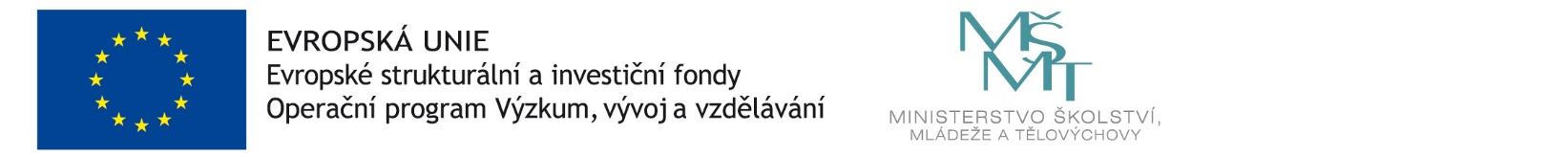 